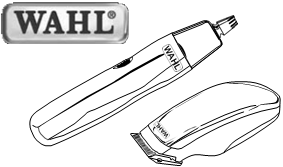 A 	B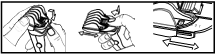 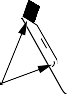 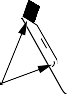 C	D	E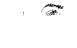 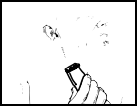 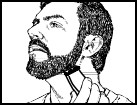 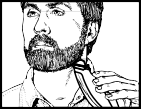 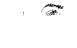 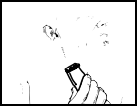 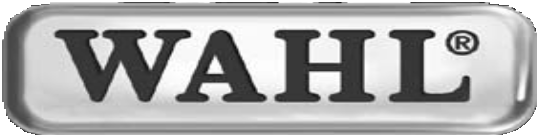 F	G	H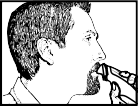 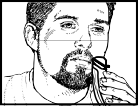 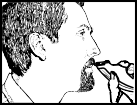 © 2007 Wahl Clipper CorporationSērijas nr. 59510-100PIRMS LIETOŠANAS IZLASIET VISUS NORĀDĪJUMUS.BRĪDINĀJUMS1. Ja šis trimeris tiek lietots bērniem vai invalīdiem, to tuvumā, vai to lieto minētās personas, ir nepieciešama rūpīga uzraudzība.2. Izmantojiet šo trimeri tikai tam paredzētajam mērķim, kā aprakstīts šajā lietošanas instrukcijā.3. Neizmantojiet šo trimeri, ja tā asmens ir salauzts vai bojāts, jo tas var radīt traumas.4. Izmetot veco bateriju, nemetiet to ugunī, kur tā karstuma ietekmē var saplīst vai eksplodēt. Tāpat nemēģiniet uzlādēt sārma, lieljaudas vai parastās baterijas, izmantojot niķeļa kadmija bateriju lādētāju.SAGLABĀJIET ŠO LIETOŠANAS INSTRUKCIJU • BATERIJU IEVIETOŠANA / NOMAIŅA1. Turot trimeri ar griešanas galviņu pret sevi, novietojiet īkšķi uz bultiņas, kas atrodas uz baterijas nodalījuma vāciņa, viegli piespiediet un bīdiet vāciņu uz leju, lai to noņemtu.2. Ievietojiet vienu AA izmēra bateriju.3. Uzlieciet baterijas nodalījuma vāciņu.4. Lai paildzinātu baterijas kalpošanas laiku, nekavējoties izslēdziet (“OFF” pozīcija) trimeri pēc katras lietošanas reizes.5. Tiklīdz pamanāt, ka trimeris darbojas lēnāk nekā parasti, nomainiet bateriju, lai izvairītos no matu raušanas.JŪSU TRIMMERA APRŪPEASMEŅU EĻĻOŠANALai iegūtu vislabākos rezultātus, uzpiliniet vienu vai divus Wahl Clipper Oil pilienus uz asmeņiem attēlos norādītajās vietās. Ieeļļojiet asmeņus tikai nepieciešamības gadījumā vai aptuveni vienu reizi mēnesī.Ieeļļojot trimeri, ieslēdziet trimeri pozīcijā ON-I, turiet ierīci tā, lai asmeņi būtu vērsti UZ LEJU, un uzpiliniet vienu vai divus eļļas pilienus uz asmeņiem. Noslaukiet lieko eļļu ar mīkstu drānu. (A)PIEZĪME - NELIETOJIET PĀRĀK LIELU EĻĻAS DAUDZUMU!Pārmērīga ieeļļošana vai šķidrumu izmantošana izraisīs bojājumus, ja tiem atļaus ietecēt ierīces motorā.ASMEŅU APKOPETrimera asmeņiem ir precizitāti saglabājoši, iezemēti un ielocīti zobi. Ar asmeņiem jārīkojas uzmanīgi, un tos nedrīkst salocīt, turklāt tos nedrīkst izmantot, lai apgrieztu netīrus vai abrazīvus materiālus.Ja asmeņi ir bojāti vai kļuvuši neasi, Jūs varat no Wahl iegādāties jaunu asmeņu komplektu. Noteikti jautājiet Groomsman asmeņu komplektu.TĪRĪŠANA / UZGLABĀŠANAPirms trimera uzglabāšanas, izmantojiet tīrīšanas slotiņu, lai no ierīces un asmeņiem noslaucītu visus nogrieztos matiņus. Uzglabājiet ierīci tā, lai asmeņi būtu pasargāti no bojājumiem.Ja trimeris netiek izmantots, uzlieciet trimera uzgali / asmeņu aizsargu, lai aizsargātu asmeņus.LIETOŠANAI TIKAI AR MICRO GROOMSMAN TRIMMERI, KAS DARBOJAS AR BATERIJU6-POZĪCIJU ACCULOCK™ BĀRDAS REGULATORS■ 6-pozīciju AccuLock™ bārdas regulators ļauj viegli veikt vienmērīgu bārdas apgriešanu katrā lietošanas reizē. Uzgali var noņemt (izveidojot septīto griešanas pozīciju) un uzlikt no jauna, nemainot iestatīto griešanas garumu, lai pēc tam, kad esat atradis vispiemērotāko garumu, Jums katru reizi vairs nebūtu jāmin, kāds tas bija.Griešanas uzgalis sastāv no divām daļām - pamatnes un ķemmes. To nedrīkst izjaukt. Lai piestiprinātu uzgali, uzlieciet to mazliet slīpi un nospiediet atbrīvošanas pogu uz leju, lai to nostiprinātu. Lai noņemtu uzgali, viegli piespiediet atbrīvošanas pogu un pavelciet uzgali prom no trimera. Noregulējiet apgriešanas garumu, nospiežot uz īkšķa sviras un pārvietojot ķemmi uz priekšu vai atpakaļ, lai iestatītu vēlamo garumu. (B)BĀRDAS APGRIEŠANA UN VEIDOŠANATiek ieteikti šādi apgriešanas posmi un trimera pozīcijas. Var izrādīties, ka Jums piemērotākas ir citas procedūras.1. Izķemmējiet savu bārdu augšanas virzienā, lai atklātu spurainos matiņus, kas ir garāki nekā pārējie.2. Pievienojiet 6-pozīciju griešanas uzgali, lai apgrieztu un veidotu savu bārdu. Vēršot asmeņus virzienā pret sevi, sāciet apgriešanu, uzgali iestatot uz garu griešanas garumu.#1	Ļoti īss	(2 mm)	#4	Vidējs	(8 mm)#2	Īss	(4 mm)	#5	Vidēji garš	(10 mm)#	 Vidēji īss	(6 mm)	#6	Garš	(12 mm)Lai iegūtu vislabākos rezultātus, sāciet ar vaigu bārdu un virzieties uz leju kakla virzienā. Virzieties zoda virzienā ar vienmērīgām kustībām, kas savstarpēji pārklājas, ievērojot bārdas augšanas virzienu. Ja Jūs apgriezīsiet matiņus pretēji to dabiskajam augšanas virzienam, trimeris apgriezīs matiņus daudz īsākus, un rezultāts izskatīsies juceklīgs. Pakāpeniski noregulējiet apgriešanas uzgali uz īsāku garumu, līdz Jūs sasniegsiet vēlamo bārdas garumu. Jūs varētu vēlēties uzstādīt apgriešanas uzgali tā, lai pie ausīm un zem zoda tas apgrieztu īsākus matiņus, pārejot uz garāku garumu uz sejas un zoda virspusē. Kad apgriešanas uzgalis ir noņemts, tas saglabās savā pēdējā iestatītā garuma pozīciju, līdz Jūs to nomainīsiet.Pirms sākat apgriešanu, vienmēr pārliecinieties, vai apgriešanas uzgalis ir stingri nostiprināts vēlamajā stāvoklī. (C)3. Noņemiet apgriešanas uzgali un izveidojiet bārdas kontūru. Pagrieziet trimeri tā, lai tā asmeņi būtu vērsti pret Jums. Sākot zem zoda un virzoties atpakaļ pa žokļa kaula līniju virzienā uz ausīm, apgrieziet bārdas ārējo perimetru zem žokļa kaula. Turpiniet līniju līdz pat ausīm un matiem. (D)4. Akcentējiet bārdas līniju, izmantojot trimeri kustībā uz leju. Sāciet ar izveidoto līniju un virzoties no zoda uz ausīm, apgrieziet zonu zem bārdas līnijas. (E)5. Izceliet bārdas augšējo daļu, izmantojot šo pašu metodi.6. Glītākam un pabeigtākam izskatam izmantojiet 6-pazīcīju uzgali 4. pozīcijā. Pēc tam, virzot trimeri uz augšu, sāciet apgriezt bārdu zem zoda ar īsām, uz ārpusi vērstām un apļveida kustībām. Turpiniet griešanu līdz ir apgriezta visa žokļa kaula līnija.ŪSU APGRIEŠANA (izmantojot bārdas regulatoru)1. Saķemmējiet ūsas.2. Lai izveidotu ūsu līniju, turiet trimeri vertikālā stāvoklī tā, lai asmeņi būtu vērsti pret Jums. (F)3. Uzstādot uzgali diezgan garā griešanas garumā, sāciet apgriezt ūsas, sākot no augšas un virzoties uz leju augšlūpas virzienā. Pakāpeniski iestatiet arvien īsāku garumu, lai iegūtu vēlamo izskatu un garumu. Jūs varat izmantot arī tuvās apgriešanas / žokļa līnijas sapludināšanas uzgali, lai pabeigtu ūsu līnijas sapludināšanu un izveidotu konusveidīgu ūsu formu. (G)4. Lai izveidotu konusveidīgu ūsu formu, iestatiet 6-pozīciju apgriešanas uzgali vidējā garuma pozīcijā. Sākot no ūsu vidus, virzieties gar lūpu līniju un veidojiet konusveidīgu formu ar īsām, uz augšu vērstām kustībām, darbojieties virzienā uz sāniem līdz Jūsu ūsas iegūst maigu konusveidīgu formu. (H)5. Kā pēdējo soli noņemiet apgriešanas uzgali un, izmantojot tikai kailus asmeņus, izveidojietizteiktu ūsu apakšējo līniju. (F)PERSONĪGĀ TRIMERA LIETOŠANAIApgriešanas galviņu uzstādīšana1. Pārliecinieties, vai trimeris ir ieslēgts pozīcijā "OFF".2. Pagrieziet trimera galviņu pretēji pulksteņrādītāja virzienam par 1/4 apgrieziena un paceliet uz augšu.3. Novietojiet trimera galviņu uz trimera un pagrieziet trimera galviņu pulksteņrādītāja virzienā par 1/4 apgrieziena, lai to nostiprinātu.Matiņu uz pirkstiem apgriešana:Lai apgrieztu matiņus uz pirkstiem, lēnām pārvietojiet trimeri matiņu augšanas virzienā.Deguna matiņu apgriešana:Pārliecinieties, vai nāsis ir tīras. Lēnām ievietojiet un izņemiet galviņu katrā nāsī, ne vairāk kā 1/4 collas dziļumā. Turiet griešanas galviņas sānu cieši pie ādas, lai novērstu kutinošo sajūtu.UZMANĪBU: Neievietojiet vertikālo asmeni vai kādu citu nepiederošu objektu auss iekšpusē. Lai apgrieztu no auss augošos matiņus, vienkārši virziet vertikālo asmeni gar auss malu.Trimera tīrīšana:Pēc lietošanas ieslēdziet trimeri pozīcijā OFF un noskalojiet abas griešanas galviņas ar siltu ūdeni. Lai veiktu rūpīgāku tīrīšanu, noņemiet pievienoto griešanas galviņu, viegli pagriežot to pretēji pulksteņrādītāja virzienam. Pēc tam noskalojiet visu galviņu ar tekošu ūdeni. Pēc tīrīšanas, atkal uzlieciet griešanas galviņu, viegli pagriežot pulksteņrādītāja virzienā, un noslaukiet visu trimeri ar sausu drānu. Pirms glabāšanas vienmēr uzlieciet aizsargvāciņu.